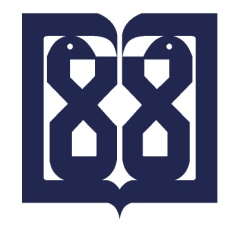 دانشگاه علوم پزشکی تهراندانشکده عنوان : پایان‌نامه برای دريافت درجه درنگارنده:استاد/اساتید راهنمااستاد مشاورسال شماره پایان‌نامه : 